TARP Progress Note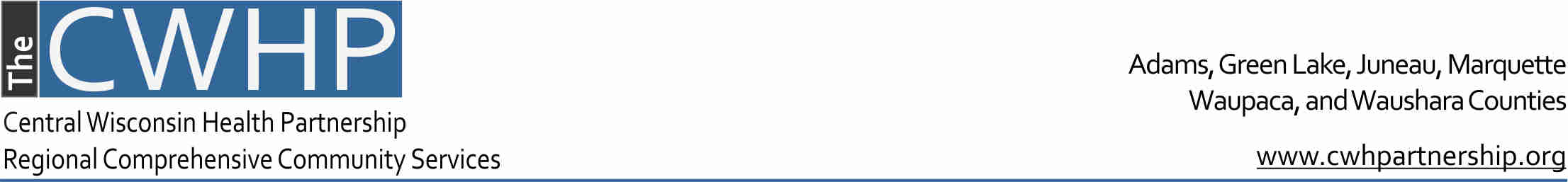 Treatment Goal(s) Addressed: (must match current Recovery Plan)Activity / Assessment: Response / Progress: (describe the consumer’s response to/participation in the service/activity)Plan: (describe the plan for the next meeting or next step in services/the intervention)Date of Service:Consumer Name:Type of Contact: Face to face   Phone with consumer  Collateral contact Other (specify):       Face to face   Phone with consumer  Collateral contact Other (specify):       Face to face   Phone with consumer  Collateral contact Other (specify):       Face to face   Phone with consumer  Collateral contact Other (specify):       Face to face   Phone with consumer  Collateral contact Other (specify):       Face to face   Phone with consumer  Collateral contact Other (specify):       Face to face   Phone with consumer  Collateral contact Other (specify):      Place of Service:Contact Time:       If you went under or over your authorized service time, please note the reason in the “Activity” section        If you went under or over your authorized service time, please note the reason in the “Activity” section        If you went under or over your authorized service time, please note the reason in the “Activity” section        If you went under or over your authorized service time, please note the reason in the “Activity” section        If you went under or over your authorized service time, please note the reason in the “Activity” section        If you went under or over your authorized service time, please note the reason in the “Activity” section        If you went under or over your authorized service time, please note the reason in the “Activity” section Travel time (billable time to and from office to place of service)Travel time (billable time to and from office to place of service)Travel time (billable time to and from office to place of service)Travel time (billable time to and from office to place of service)Mileage:Recordkeeping Time:Recordkeeping Time:Provider Name/Agency:Provider Name/Agency:Please select the service/activity categoryProvider’s NameProvider’s CredentialsProvider’s Signature